1F44 資料處理與地理資訊系統概要 (104年11月09日二版) 勘誤表P.59圖4-1應修正如下圖4-1　以不重覆的方式儲存資料P.125 圖形應修正為P.127 圖6-4應修正為圖6-4　未來的人工智慧系統P.146資料流程圖(Data Flow Diagram)中的資料儲存所修正如下：P.169圖8-17排版時闕漏標頭，應修正如下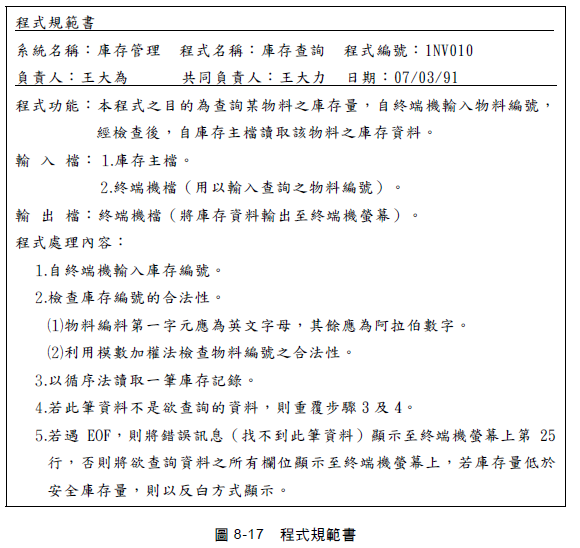 圖形名稱代表意義資料貯存所(Data Store)用來表示系統儲存的資料